  First Grade News- SEPTEMBER 3-6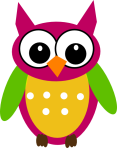 SCIENCEOur plants/living things unit gave us opportunities to explore God’s world this week. An observation walk outside was so fun and we recorded our findings like real scientists. We also learned about chlorophyll and photosynthesis. We used a Venn Diagram to compare how a plant grows and how a person grows.  SOCIAL STUDIESAs we continue to learn about each other’s families we are learning about some social skills as well. We learned about problem solving skills and the importance of rules at home and school. We compared a problem the Bernstein Bears had in “Messy Room” to the skills we learned. We did a great job suggesting ways the problem could have been avoided or resolved.   RELIGIONWe finished learning about all that God created. We heard about Adam and Eve and the Garden of Eden. We were sad to hear about the first sin and so thankful that God gives us forgiveness just like he gave it to Adam and Eve. ARTIt took two days to finish our very fun sunflower stamping project. It was fun to connect our science lesson to art. Who knew sunflowers could work as a paint brush?!TECHNOLOGYWOW! Do these first graders know how to use a computer! We navigated our laptops so well. We were all able to log on, find Microsoft word, make a new document, and type our spelling. Oh, and print them and log off! We are going to be able to do SO much this year! MATHConcepts we covered this week included picture graphs, bar graphs, making towers and trains to match numbers, identifying left and right, and lots of practice writing our numbers. IMPORTANT DATESSeptember 22- 9:30 am SING IN CHURCHSeptember 14- Grace Golf OutingSeptember 17- 11:30 Dismiss- STAFF DEVELOPMENTOctober 8th- 11:30 Dismiss- STAFF DEVELOPMENTOctober 18-PUMPKIN FARM FIELD TRIPOctober 24-25- NO SCHOOL- LEA CONVENTIONOctober 27th- 9:30 SING IN CHURCHIMPORTANT INFORMATIONWe had another great week! Thanks for all your support! Happy Weekend!
Mrs. Schneider